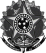 MINISTÉRIO DA EDUCAÇÃOSecretaria de Educação Profissional e TecnológicaInstituto Federal de Educação, Ciência e Tecnologia do Rio Grande do SulCampus CanoasDireção-GeralANEXO IIIFORMULÁRIO DE PRESTAÇÃO DE CONTAS1. IDENTIFICAÇÃO2. DADOS DO EVENTO3. RESULTADOS OBTIDOS COM A PARTICIPAÇÃO NO EVENTO4. DESCRIÇÃO RESUMIDA DOS GASTOS (ANEXAR OS COMPROVANTES)_______________________________, ______/_____/_______.                       	(Local)                                    	(Data)_______________________________________________Assinatura do servidor Nome: Nome: CPF: SIAPE: Telefones: Convencional (      )                                           Celular (       ) Telefones: Convencional (      )                                           Celular (       ) E-mail: E-mail:Nome do Evento:Cidade:Cidade:UF:País:Período de inscrição:EventoInício (dia/mês):Início (dia/mês):Final (dia/mês):DeslocamentoDeslocamentoIda (dia/mês):Volta (dia/mês):DOCUMENTO FISCAL NOME DO ESTABELECIMENTO FINALIDADE DO GASTO VALOR EM R$SOMA DOS GASTOS EM R$